Boleto de salidaCrea dos ecuaciones diferentes que te den como solución . Justifica tu respuesta. 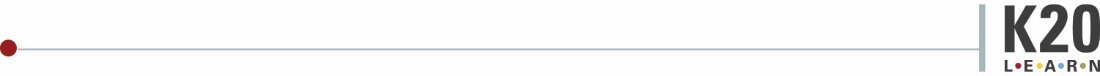 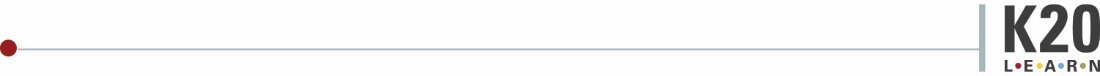 Boleto de salidaCrea dos ecuaciones diferentes que te den como solución . Justifica tu respuesta. 